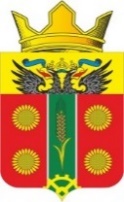 В соответствии с постановлением Администрации Истоминского сельского поселения от 01.08.2018 № 166 «Об утверждении Порядка разработки, реализации и оценки эффективности муниципальных программ Истоминского сельского поселения», постановлением Администрации Истоминского сельского поселения от 07.08.2018г №174 «Об утверждении методических рекомендаций по разработке и реализации муниципальных программ Истоминского сельского поселения»,Утвердить отчёт об исполнении плана реализации муниципальной программы Истоминского сельского поселения «Обеспечение общественного порядка и противодействие преступности» по итогам 1 полугодия 2020 года согласно приложению к настоящему распоряжению.. 2.Настоящее распоряжение вступает в силу со дня его официального опубликования. Настоящее распоряжение подлежит размещению на официальном сайте поселения, и опубликованию в периодическом печатном издании Истоминского сельского поселения «Вестник»..Контроль за выполнением настоящего постановления возложить на заместителя Администрации Истоминского сельского поселения Кудовба Д.А.Глава АдминистрацииИстоминского сельского поселения                                                         О.А. КалининаПостановление вносит                                                                                                                                          Главный специалист Администрации                                                                                                                 Приложение к распоряжению Администрации Истоминского сельского поселенияот 09.07.2020 №83Отчет об исполнении плана реализации муниципальной программы: «Обеспечение общественного порядка и противодействие преступности»  за отчетный период 1 полугодие 2020 года.Пояснительная записка к отчёту об исполнении плана реализациимуниципальной программы «Обеспечение  общественного порядка и противодействие преступности»по итогам 1 полугодия 2020 года1. Описание проблемной ситуацииСовременные проблемы обеспечения общественного порядка и противодействия преступности имеют комплексный, многогранный характер. Согласно Концепции национальной безопасности Российской Федерации национальные интересы России - это "совокупность сбалансированных интересов личности, общества и государства в экономической, внутриполитической, социальной, международной, информационной, военной, пограничной, экологической и других сферах". Важнейшими составляющими национальных интересов России является общественная безопасность, общественный порядок, защита личности, общества и государства от терроризма, а также от чрезвычайных ситуаций природного и техногенного характера и их последствий. Программные мероприятия «Обеспечение общественного порядка на территории Истоминского сельского поселения» направлены на охрану общественного порядка и обеспечение общественной безопасности, снижение уровня преступности на территории Истоминского сельского поселения.В целях обеспечения охраны общественного порядка и общественной безопасности на территории Истоминского сельского поселения в разных сферах социально-экономической деятельности требуется применение программно-целевого подхода к решению представленных проблем, не только федеральными, субъектами федерации, муниципальными уровнями власти, но и всех учреждений, предприятий и организаций, независимо от организационно-правовых форм собственности.2. Способы решения проблемыПрограммные мероприятия предусматривают:- улучшение обеспечения охраны общественного порядка и общественной безопасности личности на территории Истоминского сельского поселения;- обеспечение надлежащего правопорядка на территории Истоминского сельского поселения;- повышение эффективности мероприятий по обеспечению охраны общественного порядка и общественной безопасности личности граждан, антитеррористической защищенности объектов.3. Оценка в эффективности от реализации программных мероприятий Реализация программных мероприятий создает объективные условия:- на обеспечения общественного порядка и общественной безопасности личности граждан;  - на снижение уровня преступности;- на формирование у населения устойчивого осознанного понимания необходимости охраны общественного порядка и общественной безопасности личности на территории Истоминского сельского поселения;- для получения населением, служащими организации и учреждений, знаний в области обеспечения охраны общественного порядка и общественной безопасности личности;- совершенствование форм и методов работы администрации сельского поселения по профилактике терроризма и экстремизма, проявлений ксенофобии, национальной и расовой нетерпимости, противодействию этнической дискриминации на территории поселения;- недопущение создания и деятельности националистических экстремистских группировок.Наиболее действенными методами проведения профилактических мероприятий при работе с молодежью стали наглядные уроки, изобилующие фото и киноматериалами.Организация работы клубных учреждений по патриотическому воспитаниюОдним из направлений в деятельности является патриотическое и гражданское воспитание, пропаганда истории и воинской славы России с целью всестороннего развития личности.Всего по данному направлению в первом полугодии 2020 года были проведены культурно-массовые мероприятия: Акция «Блокадный хлеб», митинги посвящённые освобождению хуторов и поселков от немецко-фашистских захватчиков, Акция «Дети войны», акция «Ветеран живет рядом с поздравлениями ко Дню защитника на дому, акция «Синий платочек», приуроченная к 8 марта,25 синих платочков было вручено на территории Истоминского сельского поселения труженицам тыла и вдовам. Это те, акции, которые были направлены на гражданско -патриотическое воспитание, формирование интереса к истории и современной жизни родного края.Самый светлый и долгожданный праздник – Великой Победы в Великой Отечественной войне. В этом году в период тяжелой эпидемиологической обстановки, все мероприятия проводились в онлайн формате, о чем свидетельствуют посты и публикации в сети интернет. 2020 год юбилейный – год 75 – летия победы Советского народа над фашистской Германией. Но, к сожалению, сложившаяся в стране и области эпидемиологическая, внесла коррективы в празднование всеми любимого праздника. Чтобы не нарушать установленный режим самоизоляции населения, большинство праздничных мероприятий были перенесены в онлайн формат. Все проведенные акции, получили огромный отклик в сердцах населения. В этом году впервые в онлайн- формате прошли акции. посвященные 75 летию Вов:В рамках празднования Дня защиты детей были проведены акции: Я рисую лето, улыбки детей Аксайского района, Россия в объективе, Ура,лето и другие. Все участники получили памятные подарки и грамоты от организаторов конкурса.Глава Администрации Истоминского сельского поселения										     О. А. КалининаАДМИНИСТРАЦИЯ ИСТОМИНСКОГО СЕЛЬСКОГО ПОСЕЛЕНИЯАКСАЙСКОГО РАЙОНА РОСТОВСКОЙ ОБЛАСТИРАСПОРЯЖЕНИЕ09.07.2020                                 х. Островского                                           №83 Об утверждении отчета о реализации   плана  муниципальной программы «Обеспечение общественного порядка и противодействие преступности» По итогам 1 полугодия  2020 года№п/пНаименования основного мероприятия, мероприятия ведомственной целевой программы, контрольного события программыОтветственный исполнитель, соисполнитель, участник (должность/ФИО)Результат реализации (краткое описание)Фактическая дата начала реализацииФактическая дата окончания реализации, наступления контрольного событияРасходы бюджета поселения на реализацию муниципальной программы, тыс. руб.Расходы бюджета поселения на реализацию муниципальной программы, тыс. руб.Расходы бюджета поселения на реализацию муниципальной программы, тыс. руб.Объем неосвоенных средств, причины их не освоения№п/пНаименования основного мероприятия, мероприятия ведомственной целевой программы, контрольного события программыОтветственный исполнитель, соисполнитель, участник (должность/ФИО)Результат реализации (краткое описание)Фактическая дата начала реализацииПредусмотрено муниципальной программойПредусмотрено сводной бюджетной росписьюФакт на отчетную датуОбъем неосвоенных средств, причины их не освоения123456789101.Подпрограмма «Обеспечения общественного порядка и противодействие преступности»Подпрограмма «Обеспечения общественного порядка и противодействие преступности»Подпрограмма «Обеспечения общественного порядка и противодействие преступности»Подпрограмма «Обеспечения общественного порядка и противодействие преступности»Подпрограмма «Обеспечения общественного порядка и противодействие преступности»00,000,000,0Не предусмотрено1.1Осуществление закупок в части приобретения работ, услуг по освещению деятельности органов местного самоуправления Истоминского сельского поселения в средствах массовой информации, печатных изданиях, в информационно-телекоммуникационной сети «Интернет» в рамках подпрограмма «Противодействие коррупции» муниципальной программы Истоминского сельского поселения «Обеспечение общественного порядка и противодействие преступности»Заместитель главы Администрации Истоминского сельского поселенияналичие современной информационной и телекоммуникационной инфраструктуры;повышение уровня информированности населения о деятельности Администрации Истоминского сельского поселения;повышение готовности и мотивации работников муниципального образования к использованию современных информационно-коммуникационных технологий в своей деятельности01.01.2020  31.12. 202000,000,000,0-Основное мероприятие оптимизация функционирования системы противодействия коррупцииЗаместитель главы Администрации Истоминского сельского поселения, директор МБУК ИСП «Дорожный СДК»Позволит оценить эффективность организации проведения антикоррупционной экспертизы нормативных правовых актов и их проектов 01.01.2020  31.12. 202000,000,0 00,0-1.2 организация проведения мониторингов общественного мнения по вопросам проявления коррупции, коррупциогенности и эффективности мер антикоррупционной направленности в Истоминском сельском поселенииЗаместитель главы Администрации Истоминского сельского поселения, директор МБУК ИСП «Дорожный СДК»Формирование эффективной муниципальной политики на территории Истоминского сельского поселения по противодействию коррупции01.01.2020  31.12. 202000,000,0 00,0-1.2.1 мероприятия по просвещению, обучению и воспитанию по вопросам противодействия коррупцииЗаместитель главы Администрации Истоминского сельского поселенияОрганизация заседания комиссии по противодействию коррупции в Истоминском сельском поселении, не реже 1 раза в квартал 01.01.2020  31.12. 202000.000,000,0-1.2.2 обеспечение прозрачности деятельности органов местного самоуправления Истоминского сельского поселенияЗаместитель главы Администрации Истоминского сельского поселенияФормирование эффективной муниципальной политики на территории Истоминского сельского поселения по противодействию коррупции 01.01.2020  31.12. 202000,000,000,0-2.Подпрограмма 2. «Профилактика правонарушений,  экстремизма и терроризма» Подпрограмма 2. «Профилактика правонарушений,  экстремизма и терроризма» Подпрограмма 2. «Профилактика правонарушений,  экстремизма и терроризма» Подпрограмма 2. «Профилактика правонарушений,  экстремизма и терроризма» Подпрограмма 2. «Профилактика правонарушений,  экстремизма и терроризма» 00,000,000,0-2.1Основное мероприятие 2.1. информационно-пропагандистское противодействие экстремизму и терроризмуЗаместитель главы Администрации Истоминского сельского поселения, директор МБУК ИСП «Дорожный СДК»Гармонизация межэтнических и межкультурных отношений, формирование толерантного сознания и поведения молодёжи, гармонизация межэтнических и межкультурных отношений среди населения01.01.2020  31.12. 2020 00,0 00,0 00,0- 2.1.1Основное мероприятие антитеррористическая защищённость объектовЗаместитель главы Администрации Истоминского сельского поселения, директор МБУК ИСП «Дорожный СДК»Анализ ситуации в сфере межнациональных отношений на территории Истоминского сельского поселения01.01.2020  31.12. 202000,000,000,0-2.1.2Мероприятие по устройству ограждений территории объектов муниципального образованияЗаместитель главы Администрации Истоминского сельского поселения, директор МБУК ИСП «Дорожный СДК»Гармонизация межэтнических и межкультурных отношений 01.01.2020  31.12. 2020 00,000,000,0- 2.1.3Мероприятия по устройству видеонаблюдения за территорией объектов муниципального образованияЗаместитель главы Администрации Истоминского сельского поселения, директор МБУК ИСП «Дорожный СДК»Предупреждение экстремистских и террористических проявлений 01.01.2020  31.12. 202000,000,000,0-2.1.4Организация размещения тематических материалов в учреждениях Истоминского сельского поселения направленных на информирование населения о безопасном поведении в экстремальных ситуацияхЗаместитель главы Администрации Истоминского сельского поселения, директор МБУК ИСП «Дорожный СДК»Повышение качества и результативности реализуемых мер по охране общественного порядка, противодействию терроризму и экстремизму, борьбе с преступностью.01.01.2020  31.12. 202000,000,000,0-2.1.5Контрольное событиеПроведение учебных тренировок предупреждения террористических актов и обучение правилам поведения при их возникновенииЗаместитель главы Администрации Истоминского сельского поселения, директор МБУК ИСП «Дорожный СДК»Снижение риска совершения террористических актов, снижение масштабов негативности последствий террористических актов01.01.2020  31.12. 202000,000,000,0-2.1.6Обеспечение стабильности в межнациональных отношениях в обществе, формирование позитивных моральных ценностей, определяющих отрицательное отношение к проявлению ксенофобии и межнациональной нетерпимости; снижение риска совершения террористических актов и масштабов негативных последствий.Заместитель главы Администрации Истоминского сельского поселения, директор МБУК ИСП «Дорожный СДК»формирование позитивных моральных и нравственных ценностей, определяющих отрицательное отношение к проявлению ксенофобии и межнациональной нетерпимости01.01.2020  31.12. 202000,000,000,0-2.1.7Мероприятия в целях правового просвещения и правового информирования субъекты профилактики правонарушений или лиц, участвующие в профилактике правонарушений, доводят до сведения граждан и организаций информацию, направленную на обеспечение защиты прав и свобод человека и гражданина, общества и государства от противоправных посягательств. Указанная информация может доводиться до сведения граждан и организаций путем применения различных мер образовательного, воспитательного, информационного, организационного или методического характераЗаместитель главы Администрации Истоминского сельского поселения, директор МБУК ИСП «Дорожный СДК»Усилению межведомственного взаимодействия с иными органами системы профилактики, социальной реабилитации в отношении лиц, отбывающих уголовное наказание, не связанное с лишением свободы, лиц, отбывших уголовное наказание в виде лишения свободы или подвергшихся иным мерам уголовно-правового характера, а также повышения уровня правовой грамотности и развития  правосознания гражданам.01.01.2020  31.12. 202000,000,000,0-2.1.8Контрольные событие правовое просвещения и правовое информирование субъектов профилактики правонарушений или лиц, участвующие в профилактике правонарушений, доводить  до сведения граждан и организаций информацию, направленную на обеспечение защиты прав и свобод человекаЗаместитель главы Администрации Истоминского сельского поселения, директор МБУК ИСП «Дорожный СДК»Взаимодействия с иными органами системы профилактики, социальной реабилитации в отношении лиц, отбывающих уголовное наказание, не связанное с лишением свободы, лиц, отбывших уголовное наказание в виде лишения свободы или подвергшихся иным мерам уголовно-правового характера, а также повышения уровня правовой грамотности и развития  правосознания гражданам.01.01.2020  31.12. 202000,000,000,0-Районные акцииРайонные акции#АксайскийрайонСтихиПобеды7547#АксайскийрайонРисуемПобеду7543#АксайскийрайонПесниПобеды7510#АксайскийрайонТворчествовруках29Областные, всероссийские, международные и др.Областные, всероссийские, международные и др.Всероссийская акция  "Георгинвская Ленточка"256"Бессмертный полк-онлайн"36Всероссийский проект "Судьба солдата"1Всенародный исторический депозитарий "Лица Победы"1Международная акция "Сад памяти"1Проект "Знаменосцы Победы"Акции проводимые в Истоминском сельском поселенииАкции проводимые в Истоминском сельском поселенииОнлайн-шествие "Бессмертный полк"36Всроссийская муз. акция "Окно победы"3Выставка рисунков #Окно_Победы"23Онлайн-акция "Георгиевская лента от сердца к сердцу"9Акция "Минута молчания в прямом эфире"35Онлайн-митинг "Свеча памяти"76Акция #АксайПомнит80Акция #Знатьчтобыпомнить87Акция #ГодПамятиИСлавы87Акция #мывсеравноскажемСпасибо50Акция #мирные_окна3